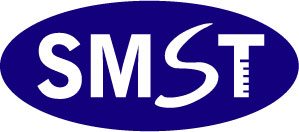 「どこでもドラフトTM」デモ申込書この度は卓上型ガス除去装置「どこでもドラフトＴＭ」のデモご依頼を頂きまして誠にありがとうございます。下記項目にご記入の上、faxまたはe-mailにてお申込み下さいませ。機器の準備が整い次第、順次デモを実施させて頂きます。お手数ではございますが、どうぞよろしくお願い致します。1．デモ機の貸出タイプを選択してください。　□『どこでもドラフトＴＭ』　　　　□『どこでもドラフトＴＭワイド版』2．本製品「どこでもドラフトＴＭ」をどのように知りましたか？（複数回答可）□ＤＭハガキ or メール　□チラシ　□ＨＰ　□展示会　□学会　□販売店からの紹介（販売店名：　　　　　　　　　　）　□その他3.どのような作業の時に「どこでもドラフトＴＭ」をご使用される予定ですか？4.よく使用する試薬・薬品は何ですか？　（３つ以上お答えください。）①（　　　　　）②（　　　　　）③（　　　　　）④（　　　　　）⑤（　　　　　）5.想定している製品の使用頻度について教えてください。【一日の使用時間】　　（　　　）時間/日【一週間での使用日数】　　（　　　）日/週6.使用前に製品に関するご意見・ご質問などございましたらご記入ください。ご協力ありがとうございました。ご所属・組織名部署・研究室名お名前ＴＥＬご住所メールアドレス